VSTUPNÍ ČÁSTNázev komplexní úlohy/projektuKalení a popouštění sekáčů – úloha pro odborný výcvikKód úlohy23-u-3/AC14Využitelnost komplexní úlohyKategorie dosaženého vzděláníH (EQF úroveň 3)Skupiny oborů23 - Strojírenství a strojírenská výrobaVazba na vzdělávací modul(y)Tepelné zpracování kovůŠkolaStřední průmyslová škola Jeseník, Dukelská, JeseníkKlíčové kompetenceKompetence k učení, Kompetence k řešení problémůDatum vytvoření10. 06. 2019 12:56Délka/časová náročnost - Odborné vzdělávání8Délka/časová náročnost - Všeobecné vzděláváníPoznámka k délce úlohyRočník(y)1. ročníkŘešení úlohyindividuálníCharakteristika/anotaceKomplexní úloha vychází z předchozí komplexní úlohy Tepelné zpracování ocelí v návaznosti na již vytvořený modul Tepelné zpracování kovůJÁDRO ÚLOHYOčekávané výsledky učeníŽák:rozliší jednotlivé druhy a třídy ocelívysvětlí vlastnosti a použitelnost ocelí v jednotlivých třídáchvysvětlí podstatu kalení a důvody, proč se provádípopíše postup při kaleníprakticky provede vlastní kalenípopíše postup při popouštěníprakticky popustí jím zakalený nástrojSpecifikace hlavních učebních činností žáků/aktivit projektu vč. doporučeného časového rozvrhuŽáci chápou praktické důvody tepelného zpracování ocelí a vysvětlí změny struktury a vlastností materiálu součástí po kalení a popouštěníMetodická doporučeníŽáci pracují samostatně pod dohledem učitele odborného výcvikuZpůsob realizaceRealizace této komplexní úlohy probíhá v dílnách odborného výcvikuPomůckyZadání:slovní zadání komplexní úlohy pro žákapsací potřebyžák vypracuje písemně návrh postupu práce a po schválení učitelem odborného výcviku provede vlastní kalení a popouštěnívýheň na černé uhlí (pro kalení)elektrická pec  (pro popouštění)VÝSTUPNÍ ČÁSTPopis a kvantifikace všech plánovaných výstupůTeoretická část:Vysvětlit vlastnosti oceli před kalením a po něm, v čem je význam popouštění.Praktická část:Příprava výhně, provést vlastní kalení – zahřátí sekáče ve výhni (5 – 7 min. dle velikosti sekáče), očištění ocelovým kartáčem, ponoření do vody na 10 – 15 s.  Následuje popuštění v elektrické peci, závěrečný úklid pracovištěKritéria hodnoceníÚvodní ústní prověření odborných znalostí z oblasti tepelného zpracování kovůPísemný návrh pracovního postupuVlastní provedení kalení a popouštění sekáčeZávěrečná zkouška sekáče na běžné konstrukční oceli tř. 10 nebo tř. 11Hodnocení výsledků:Bod 1 – 15%Bod 2 – 15 %Bod 3 – 40 %Bod 4 – 30%Doporučená literaturaVÁVRA, P. Strojnické tabulky pro SPŠ strojnické. 2. vydání, Praha, SNTL, 1984.LEINVEBER, J., VÁVRA, P. Strojnické tabulky. 1. vydání, Úvaly, ALBRA, 2003. ISBN 80 – 86490 – 74 – 2.BOTHE, O. Strojírenská technologie. 5.vydání, Praha SNTL, 1989.PoznámkyObsahové upřesněníOV RVP - Odborné vzdělávání ve vztahu k RVPPřílohyZadani-tepelne-zpracovani.docxPracovni-list-postup-prace-kaleni-a-popousteni.docxMateriál vznikl v rámci projektu Modernizace odborného vzdělávání (MOV), který byl spolufinancován z Evropských strukturálních a investičních fondů a jehož realizaci zajišťoval Národní pedagogický institut České republiky. Autorem materiálu a všech jeho částí, není-li uvedeno jinak, je Jan Hurtečák. Creative Commons CC BY SA 4.0 – Uveďte původ – Zachovejte licenci 4.0 Mezinárodní.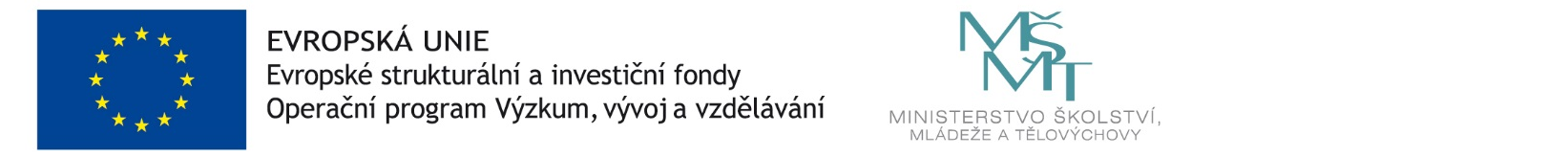 